PERSON SPECIFICATION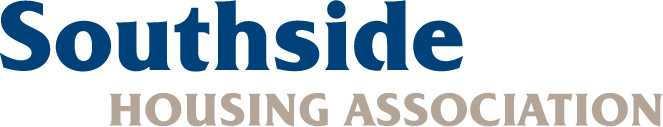 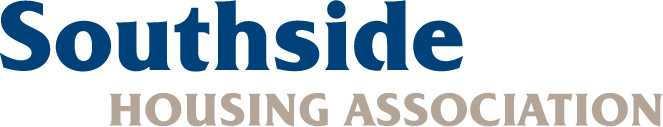 POST:   C&R Handyperson                 DATE:  February 2019POST:   C&R Handyperson                 DATE:  February 2019POST:   C&R Handyperson                 DATE:  February 2019POST:   C&R Handyperson                 DATE:  February 20191.0Education and ExperienceEssentialDesirable1.1Minimum three years full time handyperson / building trade experience of carrying out a range of repairs (this may be single or multi-discipline).*1.2Successful completion of a relevant trade apprentice and relevant qualification e.g. City & Guilds, SVQ in a relevant trade or discipline.*1.3Experience of managing your own workload in an effective and efficient way. *1.4A full, clean driving licence is required as the post holder will be required to drive a company vehicle.*1.5Multi-Discipline building trade experience.*2.0Knowledge, Skills and AbilitiesEssentialDesirable2.1Understanding of the needs of older people and people with a disability.*2.2Experience of providing support and guidance to other staff, e.g. apprentices, trainees. *2.3Ability to demonstrate experience of working collaboratively with other agencies.*2.4Excellent written and verbal communications skills and sound numeric skills are essential as are basic word processing and keyboard skills.*2.5The ability to deal with challenges and problems in a calm and efficient manner.*2.6A caring but professional approach to work and a positive attitude to people with complex needs.*2.7A well organised person, able to work on their own initiative, to perform as part of a team.*2.8A flexible approach to working in a demanding environment and an ability to prioritise demands on your time and the time of others.*2.9An understanding of GDPR / confidentiality issues.*2.10Excellent interpersonal skills, the ability to build a rapport with customers, respond to their varied needs and to develop positive working relationships with internal and external colleagues.*2.11A good understanding and direct experience of housing, social care and health services.*2.12Knowledge of issues affecting older people and their carers and how this can impact on you when working in their home. *2.13The person will have experience of engaging with older people, preferably in a housing or community based context.*2.14Experience of working with or as a volunteer.*2.15Minority ethnic language skills e.g. Punjabi, Urdu, Arabic etc*3.0Values EssentialDesirable3.1A person centred approach to service delivery. *3.2Commitment to Diversity and Equal Opportunities*